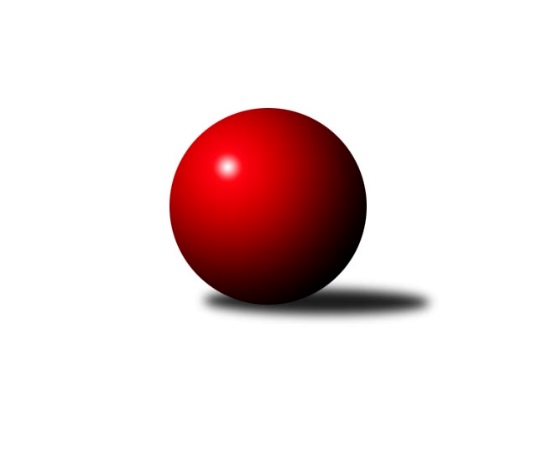 Č.4Ročník 2015/2016	17.10.2015Nejlepšího výkonu v tomto kole: 3619 dosáhlo družstvo: TJ Lokomotiva Česká Třebová2. KLM B 2015/2016Výsledky 4. kolaSouhrnný přehled výsledků:TJ Opava˝A˝	- TJ Sokol Vracov	7:1	3389:3242	18.0:6.0	3.10.TJ Horní Benešov ˝A˝	- TJ Sokol Husovice	6:2	3333:3211	15.0:9.0	17.10.KK Blansko 	- TJ Centropen Dačice	4:4	3448:3419	13.0:11.0	17.10.TJ Rostex Vyškov ˝A˝	- KK Moravská Slávia Brno ˝B˝	8:0	3303:3086	21.0:3.0	17.10.TJ Lokomotiva Česká Třebová	- KK Zábřeh	6:2	3619:3535	14.0:10.0	17.10.TJ Třebíč	- KK Slovan Rosice	4:4	3530:3500	11.0:13.0	17.10.Tabulka družstev:	1.	TJ Třebíč	4	3	1	0	24.5 : 7.5 	60.5 : 35.5 	 3629	7	2.	KK Blansko	4	2	2	0	21.0 : 11.0 	52.0 : 44.0 	 3333	6	3.	TJ Lokomotiva Česká Třebová	4	3	0	1	19.0 : 13.0 	48.5 : 47.5 	 3501	6	4.	TJ Centropen Dačice	4	2	1	1	20.0 : 12.0 	55.5 : 40.5 	 3314	5	5.	KK Slovan Rosice	4	2	1	1	19.0 : 13.0 	51.0 : 45.0 	 3389	5	6.	TJ Rostex Vyškov ˝A˝	4	2	0	2	17.5 : 14.5 	58.0 : 38.0 	 3310	4	7.	TJ Sokol Vracov	4	2	0	2	17.0 : 15.0 	44.5 : 51.5 	 3258	4	8.	TJ Opava˝A˝	4	2	0	2	15.5 : 16.5 	49.0 : 47.0 	 3443	4	9.	KK Zábřeh	4	1	1	2	14.5 : 17.5 	47.5 : 48.5 	 3379	3	10.	TJ Sokol Husovice	4	1	0	3	11.0 : 21.0 	42.0 : 54.0 	 3305	2	11.	TJ Horní Benešov ˝A˝	4	1	0	3	11.0 : 21.0 	40.0 : 56.0 	 3262	2	12.	KK Moravská Slávia Brno ˝B˝	4	0	0	4	2.0 : 30.0 	27.5 : 68.5 	 3085	0Podrobné výsledky kola:	 TJ Opava˝A˝	3389	7:1	3242	TJ Sokol Vracov	Michal Blažek	149 	 133 	 166 	148	596 	 4:0 	 563 	 132	130 	 159	142	Pavel Polanský st. ml.	Milan Vaněk	115 	 138 	 147 	143	543 	 3:1 	 527 	 145	130 	 128	124	Tomáš Kordula	Petr Bracek	137 	 145 	 142 	135	559 	 3:1 	 522 	 125	158 	 121	118	Filip Kordula	Marek Hynar	137 	 134 	 129 	133	533 	 3:1 	 514 	 127	129 	 134	124	Petr Polanský	Petr Hendrych	148 	 133 	 166 	155	602 	 3:1 	 556 	 139	155 	 133	129	František Svoboda	Milan Jahn	127 	 140 	 145 	144	556 	 2:2 	 560 	 144	141 	 139	136	Antonín Svozil ml.rozhodčí: Nejlepší výkon utkání: 602 - Petr Hendrych	 TJ Horní Benešov ˝A˝	3333	6:2	3211	TJ Sokol Husovice	Miroslav Petřek ml.	132 	 139 	 140 	157	568 	 4:0 	 523 	 131	132 	 124	136	Miroslav Vejtasa	Karel Chlevišťan	151 	 144 	 132 	146	573 	 2:2 	 557 	 153	134 	 141	129	Pavel Košťál	Vlastimil Skopalík	162 	 123 	 128 	138	551 	 1:3 	 566 	 141	137 	 135	153	David Plšek	Zdeněk Černý	143 	 124 	 139 	153	559 	 4:0 	 501 	 138	119 	 132	112	Jan Machálek st.	Petr Rak	114 	 140 	 138 	116	508 	 0:4 	 559 	 130	153 	 144	132	Tomaš Žižlavský	Kamil Kubeša	147 	 141 	 138 	148	574 	 4:0 	 505 	 124	121 	 125	135	Jan Machálek ml. ml. *1rozhodčí: střídání: *1 od 63. hodu Jakub HnátNejlepší výkon utkání: 574 - Kamil Kubeša	 KK Blansko 	3448	4:4	3419	TJ Centropen Dačice	Jakub Flek	140 	 132 	 160 	143	575 	 2:2 	 598 	 137	142 	 148	171	Milan Kabelka	Lukáš Hlavinka	142 	 138 	 146 	179	605 	 2:2 	 569 	 127	153 	 151	138	Mojmír Holec	Roman Flek	142 	 131 	 142 	143	558 	 1:3 	 580 	 147	157 	 132	144	Josef Brtník	Petr Havíř	145 	 132 	 132 	134	543 	 2:2 	 577 	 168	146 	 130	133	Jiří Malínek	Martin Procházka	151 	 151 	 149 	176	627 	 4:0 	 539 	 136	132 	 141	130	Pavel Kabelka	Martin Honc	122 	 121 	 145 	152	540 	 2:2 	 556 	 139	139 	 143	135	Tomáš Bártůrozhodčí: Nejlepší výkon utkání: 627 - Martin Procházka	 TJ Rostex Vyškov ˝A˝	3303	8:0	3086	KK Moravská Slávia Brno ˝B˝	Jiří Trávníček	144 	 158 	 139 	134	575 	 3.5:0.5 	 501 	 128	134 	 105	134	David Pospíšil	Petr Pevný	132 	 144 	 115 	149	540 	 3:1 	 529 	 120	137 	 138	134	Ivo Hostinský	Robert Mondřík	124 	 137 	 137 	136	534 	 3:1 	 518 	 130	121 	 134	133	Peter Zaťko	Kamil Bednář	129 	 130 	 136 	140	535 	 3.5:0.5 	 514 	 129	122 	 125	138	Pavel Palian	Tomáš Procházka	147 	 159 	 137 	131	574 	 4:0 	 498 	 133	132 	 122	111	František Kellner	Luděk Rychlovský	129 	 137 	 134 	145	545 	 4:0 	 526 	 125	132 	 132	137	Karel Ustohalrozhodčí: Nejlepší výkon utkání: 575 - Jiří Trávníček	 TJ Lokomotiva Česká Třebová	3619	6:2	3535	KK Zábřeh	Václav Kolář	157 	 151 	 160 	140	608 	 4:0 	 550 	 139	129 	 151	131	Václav Švub	Jiří Hetych ml.	170 	 151 	 148 	146	615 	 3:1 	 589 	 147	174 	 144	124	Martin Sitta	Martin Podzimek	160 	 157 	 137 	140	594 	 2:2 	 580 	 137	149 	 146	148	Jiří Flídr	Josef Gajdošík	131 	 158 	 132 	141	562 	 1:3 	 601 	 160	143 	 147	151	Marek Ollinger	Pavel Jiroušek	146 	 177 	 171 	148	642 	 2:2 	 601 	 154	139 	 141	167	Zdeněk Švub	Petr Holanec	130 	 162 	 161 	145	598 	 2:2 	 614 	 147	159 	 153	155	Josef Sittarozhodčí: Nejlepší výkon utkání: 642 - Pavel Jiroušek	 TJ Třebíč	3530	4:4	3500	KK Slovan Rosice	Kamil Nestrojil	140 	 162 	 128 	151	581 	 2:2 	 582 	 137	167 	 131	147	Jiří Zemek	Jiří Mikoláš	153 	 153 	 142 	142	590 	 2:2 	 598 	 147	147 	 151	153	Adam Palko	Petr Dobeš ml.	131 	 139 	 150 	147	567 	 1:3 	 585 	 149	142 	 145	149	Ivo Fabík	Jan Dobeš	155 	 137 	 164 	154	610 	 3:1 	 579 	 148	124 	 144	163	Michal Hrdlička	Václav Rypel	143 	 154 	 136 	134	567 	 1:3 	 601 	 156	157 	 157	131	Dalibor Matyáš	Robert Pevný	133 	 163 	 181 	138	615 	 2:2 	 555 	 138	134 	 142	141	Jiří Axman st.rozhodčí: Nejlepší výkon utkání: 615 - Robert PevnýPořadí jednotlivců:	jméno hráče	družstvo	celkem	plné	dorážka	chyby	poměr kuž.	Maximum	1.	Robert Pevný 	TJ Třebíč	646.00	408.0	238.0	0.8	2/2	(684)	2.	Pavel Jiroušek 	TJ Lokomotiva Česká Třebová	612.00	387.0	225.0	1.3	2/2	(642)	3.	Jiří Hetych  ml.	TJ Lokomotiva Česká Třebová	606.50	406.3	200.2	4.0	2/2	(615)	4.	Kamil Nestrojil 	TJ Třebíč	606.17	385.2	221.0	1.8	2/2	(637)	5.	Petr Dobeš  ml.	TJ Třebíč	604.67	395.3	209.3	3.2	2/2	(626)	6.	Jiří Mikoláš 	TJ Třebíč	599.17	390.0	209.2	1.0	2/2	(615)	7.	Jan Dobeš 	TJ Třebíč	597.50	384.2	213.3	2.2	2/2	(622)	8.	Josef Sitta 	KK Zábřeh	594.67	392.0	202.7	1.2	3/3	(616)	9.	Dalibor Matyáš 	KK Slovan Rosice	590.17	378.5	211.7	1.2	3/3	(604)	10.	Petr Hendrych 	TJ Opava˝A˝	589.00	380.2	208.8	1.2	3/3	(623)	11.	Petr Bracek 	TJ Opava˝A˝	584.50	372.3	212.2	3.0	3/3	(626)	12.	Martin Sitta 	KK Zábřeh	584.00	385.0	199.0	6.0	2/3	(589)	13.	Petr Pevný 	TJ Rostex Vyškov ˝A˝	583.50	373.7	209.8	1.0	3/3	(611)	14.	Tomaš Žižlavský 	TJ Sokol Husovice	581.50	377.0	204.5	1.5	3/3	(620)	15.	Mojmír Holec 	TJ Centropen Dačice	580.00	370.8	209.3	1.0	4/4	(589)	16.	Václav Kolář 	TJ Lokomotiva Česká Třebová	579.67	393.0	186.7	4.0	2/2	(629)	17.	Miroslav Petřek  ml.	TJ Horní Benešov ˝A˝	579.00	372.3	206.7	3.0	3/3	(588)	18.	Jiří Trávníček 	TJ Rostex Vyškov ˝A˝	576.67	380.5	196.2	3.0	3/3	(599)	19.	Marek Ollinger 	KK Zábřeh	576.67	381.7	195.0	3.7	3/3	(601)	20.	Václav Rypel 	TJ Třebíč	575.17	380.0	195.2	4.0	2/2	(584)	21.	Josef Gajdošík 	TJ Lokomotiva Česká Třebová	574.50	390.0	184.5	5.5	2/2	(587)	22.	Jan Machálek ml.  ml.	TJ Sokol Husovice	572.75	383.5	189.3	4.3	2/3	(609)	23.	Michal Blažek 	TJ Opava˝A˝	572.67	381.7	191.0	5.0	3/3	(596)	24.	Jakub Flek 	KK Blansko 	572.17	377.3	194.8	2.5	3/3	(618)	25.	Michal Hrdlička 	KK Slovan Rosice	572.00	382.8	189.3	2.8	2/3	(588)	26.	Milan Vaněk 	TJ Opava˝A˝	571.33	376.3	195.0	2.8	3/3	(591)	27.	Jiří Zemek 	KK Slovan Rosice	570.50	378.7	191.8	1.5	3/3	(582)	28.	Marek Hynar 	TJ Opava˝A˝	568.83	379.8	189.0	6.3	3/3	(610)	29.	Martin Procházka 	KK Blansko 	568.33	373.3	195.0	1.3	3/3	(627)	30.	Pavel Polanský st.  ml.	TJ Sokol Vracov	568.00	379.7	188.3	3.0	3/4	(600)	31.	Jiří Flídr 	KK Zábřeh	566.50	369.3	197.2	2.7	3/3	(586)	32.	David Plšek 	TJ Sokol Husovice	566.50	373.8	192.7	3.3	3/3	(575)	33.	Jiří Malínek 	TJ Centropen Dačice	562.75	383.3	179.5	5.5	4/4	(577)	34.	Ivo Fabík 	KK Slovan Rosice	561.17	364.8	196.3	2.0	3/3	(585)	35.	Jiří Kmoníček 	TJ Lokomotiva Česká Třebová	558.00	369.5	188.5	4.3	2/2	(599)	36.	Adam Palko 	KK Slovan Rosice	557.67	360.3	197.3	2.5	3/3	(598)	37.	Roman Flek 	KK Blansko 	557.67	364.0	193.7	2.2	3/3	(580)	38.	Tomáš Procházka 	TJ Rostex Vyškov ˝A˝	557.00	371.3	185.7	4.7	3/3	(574)	39.	Milan Jahn 	TJ Opava˝A˝	556.50	377.0	179.5	8.5	2/3	(557)	40.	Jan Tužil 	TJ Sokol Vracov	556.00	362.7	193.3	1.7	3/4	(564)	41.	Luděk Rychlovský 	TJ Rostex Vyškov ˝A˝	555.83	361.2	194.7	1.8	3/3	(574)	42.	Lukáš Hlavinka 	KK Blansko 	554.50	365.5	189.0	3.3	3/3	(605)	43.	Kamil Kubeša 	TJ Horní Benešov ˝A˝	551.83	379.3	172.5	3.3	3/3	(574)	44.	František Svoboda 	TJ Sokol Vracov	551.50	364.8	186.8	2.5	4/4	(564)	45.	Martin Honc 	KK Blansko 	551.33	367.7	183.7	3.7	3/3	(582)	46.	Jan Machálek  st.	TJ Sokol Husovice	550.00	357.0	193.0	4.0	2/3	(599)	47.	Karel Ustohal 	KK Moravská Slávia Brno ˝B˝	549.00	374.5	174.5	3.0	2/3	(572)	48.	Jiří Axman  st.	KK Slovan Rosice	547.17	369.7	177.5	2.8	3/3	(568)	49.	Zdeněk Švub 	KK Zábřeh	546.33	351.3	195.0	2.0	3/3	(601)	50.	Karel Chlevišťan 	TJ Horní Benešov ˝A˝	545.83	365.3	180.5	4.7	3/3	(573)	51.	Pavel Kabelka 	TJ Centropen Dačice	545.75	368.8	177.0	3.8	4/4	(589)	52.	Jan Kmoníček 	TJ Lokomotiva Česká Třebová	544.50	376.5	168.0	5.5	2/2	(577)	53.	Filip Kordula 	TJ Sokol Vracov	544.33	361.3	183.0	7.3	3/4	(557)	54.	Tomáš Bártů 	TJ Centropen Dačice	542.75	360.8	182.0	4.0	4/4	(556)	55.	Václav Švub 	KK Zábřeh	542.67	364.0	178.7	3.7	3/3	(560)	56.	Pavel Košťál 	TJ Sokol Husovice	542.00	362.3	179.7	5.0	3/3	(557)	57.	Milan Kabelka 	TJ Centropen Dačice	541.67	367.7	174.0	6.3	3/4	(598)	58.	Miroslav Vejtasa 	TJ Sokol Husovice	540.67	359.8	180.8	1.8	3/3	(552)	59.	Antonín Svozil  ml.	TJ Sokol Vracov	539.33	364.0	175.3	3.7	3/4	(560)	60.	Bohuslav Čuba 	TJ Horní Benešov ˝A˝	539.33	365.3	174.0	3.3	3/3	(585)	61.	Petr Rak 	TJ Horní Benešov ˝A˝	538.75	363.5	175.3	6.0	2/3	(556)	62.	Ivo Hostinský 	KK Moravská Slávia Brno ˝B˝	538.50	348.5	190.0	3.5	2/3	(548)	63.	Pavel Palian 	KK Moravská Slávia Brno ˝B˝	531.67	350.3	181.3	2.0	3/3	(555)	64.	Tomáš Kordula 	TJ Sokol Vracov	529.50	367.0	162.5	5.3	4/4	(540)	65.	Petr Havíř 	KK Blansko 	529.00	362.3	166.7	4.3	3/3	(561)	66.	Kamil Bednář 	TJ Rostex Vyškov ˝A˝	528.33	361.5	166.8	5.5	3/3	(535)	67.	Petr Polanský 	TJ Sokol Vracov	523.33	351.0	172.3	4.0	3/4	(529)	68.	Vlastimil Skopalík 	TJ Horní Benešov ˝A˝	521.67	363.8	157.8	6.5	3/3	(551)	69.	Jakub Hnát 	TJ Sokol Husovice	520.00	359.5	160.5	8.0	2/3	(543)	70.	Peter Zaťko 	KK Moravská Slávia Brno ˝B˝	511.67	339.2	172.5	2.0	3/3	(524)	71.	Lukáš Horňák 	KK Zábřeh	511.00	356.0	155.0	7.5	2/3	(529)	72.	Eduard Varga 	TJ Rostex Vyškov ˝A˝	508.00	355.3	152.7	9.3	3/3	(529)	73.	František Kellner 	KK Moravská Slávia Brno ˝B˝	507.75	344.0	163.8	5.3	2/3	(523)	74.	Martin Večerka 	KK Moravská Slávia Brno ˝B˝	493.50	337.3	156.3	10.0	2/3	(531)	75.	Radek Šenkýř 	KK Moravská Slávia Brno ˝B˝	492.50	338.5	154.0	5.8	2/3	(506)		Martin Podzimek 	TJ Lokomotiva Česká Třebová	615.33	390.0	225.3	1.3	1/2	(668)		Petr Holanec 	TJ Lokomotiva Česká Třebová	601.50	379.0	222.5	1.5	1/2	(605)		Martin Kovář 	TJ Lokomotiva Česká Třebová	598.00	381.0	217.0	0.0	1/2	(598)		Martin Marek 	TJ Opava˝A˝	564.00	360.0	204.0	2.0	1/3	(564)		Zdeněk Černý 	TJ Horní Benešov ˝A˝	559.00	377.0	182.0	4.0	1/3	(559)		Josef Brtník 	TJ Centropen Dačice	555.00	372.5	182.5	3.0	2/4	(580)		Přemysl Žáček 	TJ Opava˝A˝	543.00	375.0	168.0	5.0	1/3	(543)		Miroslav Ptáček 	KK Slovan Rosice	542.00	349.0	193.0	8.0	1/3	(542)		Petr Žahourek 	TJ Centropen Dačice	538.00	360.5	177.5	3.5	2/4	(542)		Robert Mondřík 	TJ Rostex Vyškov ˝A˝	534.00	357.0	177.0	5.0	1/3	(534)		Zdeněk Pospíchal 	TJ Centropen Dačice	521.00	341.0	180.0	4.0	1/4	(521)		Jiří Zezulka 	KK Zábřeh	517.00	373.0	144.0	3.0	1/3	(517)		Dalibor Lang 	KK Moravská Slávia Brno ˝B˝	508.00	347.0	161.0	8.0	1/3	(508)		David Pospíšil 	KK Moravská Slávia Brno ˝B˝	501.00	350.0	151.0	4.0	1/3	(501)		Michael Dvořák 	KK Moravská Slávia Brno ˝B˝	491.50	330.5	161.0	7.5	1/3	(494)Sportovně technické informace:Starty náhradníků:registrační číslo	jméno a příjmení 	datum startu 	družstvo	číslo startu8242	Martin Sitta	17.10.2015	KK Zábřeh	2x18317	Robert Mondřík	17.10.2015	TJ Rostex Vyškov ˝A˝	1x15824	Antonín Svozil ml.	03.10.2015	TJ Sokol Vracov	3x9135	Ivo Hostinský	17.10.2015	KK Moravská Slávia Brno ˝B˝	2x18824	Karel Chlevišťan	17.10.2015	TJ Horní Benešov ˝A˝	4x10473	Zdeněk Černý	17.10.2015	TJ Horní Benešov ˝A˝	4x19050	Petr Dobeš ml.	17.10.2015	TJ Třebíč	4x16890	David Pospíšil	17.10.2015	KK Moravská Slávia Brno ˝B˝	1x7505	Jiří Zemek	17.10.2015	KK Slovan Rosice	4x16593	Martin Procházka	17.10.2015	KK Blansko 	4x18302	Michal Hrdlička	17.10.2015	KK Slovan Rosice	3x10652	Václav Kolář	17.10.2015	TJ Lokomotiva Česká Třebová	4x19643	Jakub Flek	17.10.2015	KK Blansko 	4x6326	Roman Flek	17.10.2015	KK Blansko 	4x9247	Petr Havíř	17.10.2015	KK Blansko 	4x8872	Martin Honc	17.10.2015	KK Blansko 	4x
Hráči dopsaní na soupisku:registrační číslo	jméno a příjmení 	datum startu 	družstvo	Program dalšího kola:5. kolo24.10.2015	so	9:30	TJ Sokol Husovice - TJ Lokomotiva Česká Třebová	24.10.2015	so	10:00	TJ Sokol Vracov - KK Blansko 	24.10.2015	so	10:00	KK Moravská Slávia Brno ˝B˝ - TJ Horní Benešov ˝A˝	24.10.2015	so	10:00	TJ Opava˝A˝ - KK Blansko  (předehrávka z 6. kola)	24.10.2015	so	10:00	TJ Horní Benešov ˝A˝ - TJ Centropen Dačice (předehrávka z 6. kola)	24.10.2015	so	13:30	TJ Rostex Vyškov ˝A˝ - TJ Sokol Vracov (předehrávka z 6. kola)	24.10.2015	so	14:00	TJ Centropen Dačice - TJ Rostex Vyškov ˝A˝	24.10.2015	so	14:00	KK Slovan Rosice - TJ Opava˝A˝	24.10.2015	so	14:00	TJ Lokomotiva Česká Třebová - KK Moravská Slávia Brno ˝B˝ (předehrávka z 6. kola)	24.10.2015	so	14:00	KK Slovan Rosice - KK Zábřeh (předehrávka z 6. kola)	24.10.2015	so	15:00	TJ Třebíč - TJ Sokol Husovice (předehrávka z 6. kola)	24.10.2015	so	15:30	KK Zábřeh - TJ Třebíč	Nejlepší šestka kola - absolutněNejlepší šestka kola - absolutněNejlepší šestka kola - absolutněNejlepší šestka kola - absolutněNejlepší šestka kola - dle průměru kuželenNejlepší šestka kola - dle průměru kuželenNejlepší šestka kola - dle průměru kuželenNejlepší šestka kola - dle průměru kuželenNejlepší šestka kola - dle průměru kuželenPočetJménoNázev týmuVýkonPočetJménoNázev týmuPrůměr (%)Výkon3xPavel JiroušekČ. Třebová6421xMartin ProcházkaBlansko111.66271xMartin ProcházkaBlansko6271xPetr HendrychOpava A108.716023xRobert PevnýTřebíč6152xLukáš HlavinkaBlansko107.686052xJiří Hetych ml.Č. Třebová6151xMichal BlažekOpava A107.635961xJosef SittaZábřeh A6141xPavel JiroušekČ. Třebová106.86422xJan DobešTřebíč6101xMilan KabelkaDačice106.44598